Zadania i zabawy dla dzieci 5-6 letnich.Matematyka może być łatwa i przyjemna dzięki prostym zabawom (zadaniom) wykonywanym nawet podczas prostych codziennych czynności. Drogi Rodzicu serdecznie zapraszamy do zabawy matematyką w domu. Mamy dla Państwa kilka prostych zabaw, które można wykonać z dziećmi 5-6 letnimi.Zabawy rytmami (naprzemienność) – układanie rytmów z klocków, koralików czy figur geometrycznych. Pokażmy dziecku jak to zrobić, następnie pozwólmy mu zrobić to samemu. Przykładowy rytm: Do zabawy potrzebne będą klocki, koraliki lub wycięte z papieru figury geometryczne.Wspólne budowanie zamku, wieży i innych konstrukcji z klocków (bo klocki to bryły, można z nich budować, można budowlę zniszczyć a to pomaga w myśleniu przyczynowo-skutkowym). Do zabawy potrzebne nam będą klocki.Układanie puzzli wykonanych wspólnie. Wykonujemy rysunek, tniemy go na kilka części i składamy go ponownie w całość (ćwiczenie syntezy wzrokowej, składanie z elementów w całość). Przydadzą nam się kartki papieru, kredki, nożyczki i klej. Wspólne pieczenie ciasta (odmierzanie, ważenie i przesypywanie składników). Domowe eksperymenty :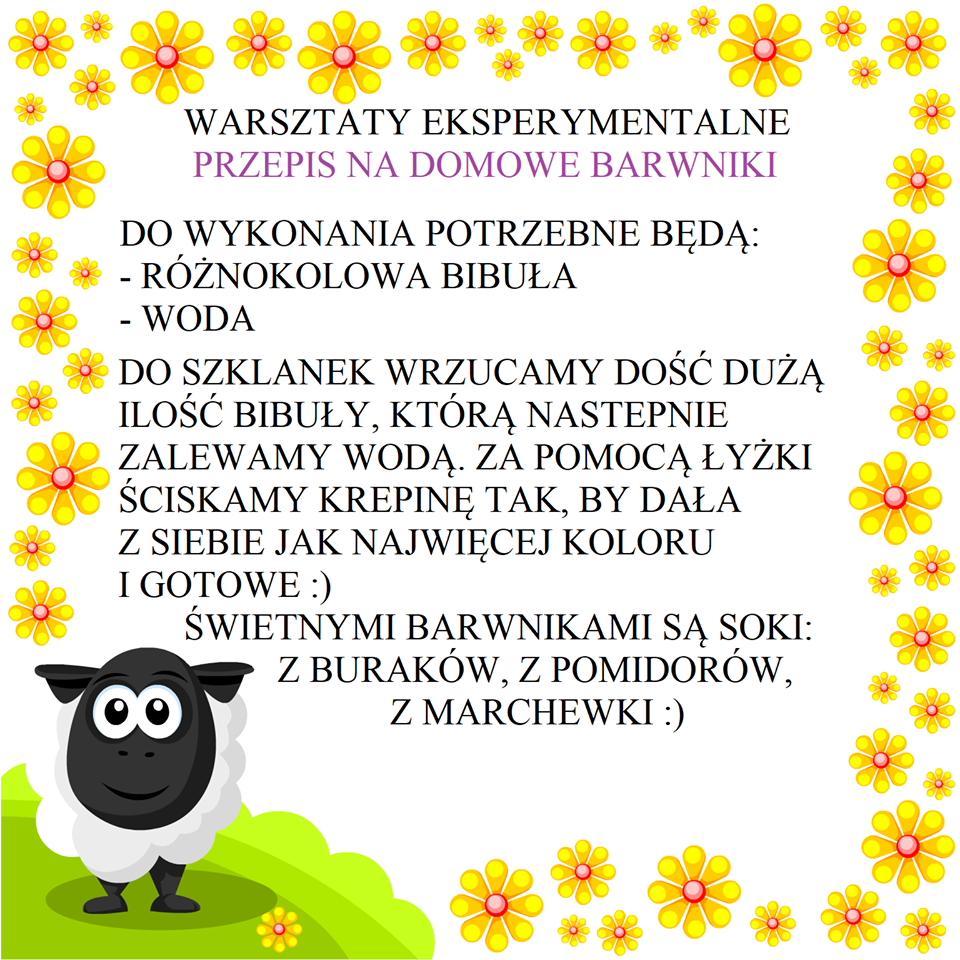 